Спирея японская "Голден Принцес" (Spiraea japonica ‘Golden Princess’)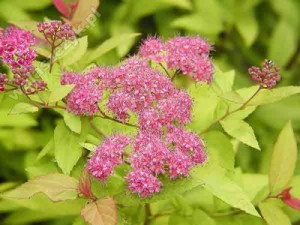 Компактный кустарник, высотой до 0,5-0,6м. Листья весной ярко-желтые, весь период вегетации. Некрупные розовые щитковидные соцветия появляются в июне — июле.Зимостойкость высокая. Сорт светолюбив. К почве нетребователен, но предпочитает влажные, плодородные, рыхлые почвы. Используется для создания низких бордюров, контрастных древесно-кустарниковых групп, опушек, кустарниковых миксбордеров, цветников, каменистых садиков. Идеально подходит для создания сезонных композиций. Спирея японская  "Голден Принцес" (Spiraea japonica ‘Golden Princess’) kорневая система: C3L; высота: 30-40 cmЦена 1200 руб.
Товар в наличииСпирея японская "Голден Принцес" (Spiraea japonica ‘Golden Princess’)Компактный кустарник, высотой до 0,5-0,6м. Листья весной ярко-желтые, весь период вегетации. Некрупные розовые щитковидные соцветия появляются в июне — июле.Зимостойкость высокая. Сорт светолюбив. К почве нетребователен, но предпочитает влажные, плодородные, рыхлые почвы. Используется для создания низких бордюров, контрастных древесно-кустарниковых групп, опушек, кустарниковых миксбордеров, цветников, каменистых садиков. Идеально подходит для создания сезонных композиций. Спирея японская  "Голден Принцес" (Spiraea japonica ‘Golden Princess’) kорневая система: C3L; высота: 40-50 cmЦена 1600 руб.
Товар в наличииСпирея (Spiraea)